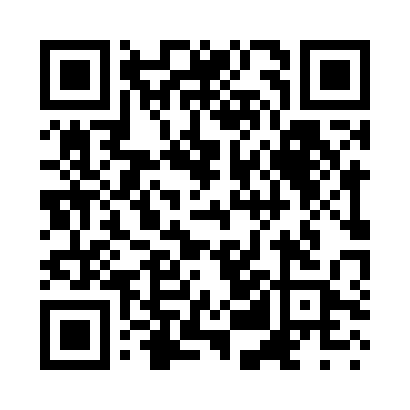 Prayer times for Lakeland, AustraliaWed 1 May 2024 - Fri 31 May 2024High Latitude Method: NonePrayer Calculation Method: Muslim World LeagueAsar Calculation Method: ShafiPrayer times provided by https://www.salahtimes.comDateDayFajrSunriseDhuhrAsrMaghribIsha1Wed5:186:3212:183:366:037:132Thu5:196:3212:183:366:037:123Fri5:196:3212:173:366:037:124Sat5:196:3212:173:356:027:125Sun5:196:3312:173:356:027:116Mon5:196:3312:173:356:017:117Tue5:196:3312:173:356:017:118Wed5:206:3412:173:346:007:109Thu5:206:3412:173:346:007:1010Fri5:206:3412:173:346:007:1011Sat5:206:3412:173:345:597:1012Sun5:206:3512:173:345:597:0913Mon5:206:3512:173:335:597:0914Tue5:216:3512:173:335:587:0915Wed5:216:3612:173:335:587:0916Thu5:216:3612:173:335:587:0817Fri5:216:3612:173:335:587:0818Sat5:216:3712:173:335:577:0819Sun5:226:3712:173:325:577:0820Mon5:226:3712:173:325:577:0821Tue5:226:3712:173:325:577:0822Wed5:226:3812:173:325:577:0823Thu5:236:3812:173:325:567:0824Fri5:236:3812:173:325:567:0825Sat5:236:3912:183:325:567:0826Sun5:236:3912:183:325:567:0827Mon5:246:3912:183:325:567:0828Tue5:246:4012:183:325:567:0829Wed5:246:4012:183:325:567:0830Thu5:246:4012:183:325:567:0831Fri5:256:4112:183:325:567:08